عناصر البحث العلمي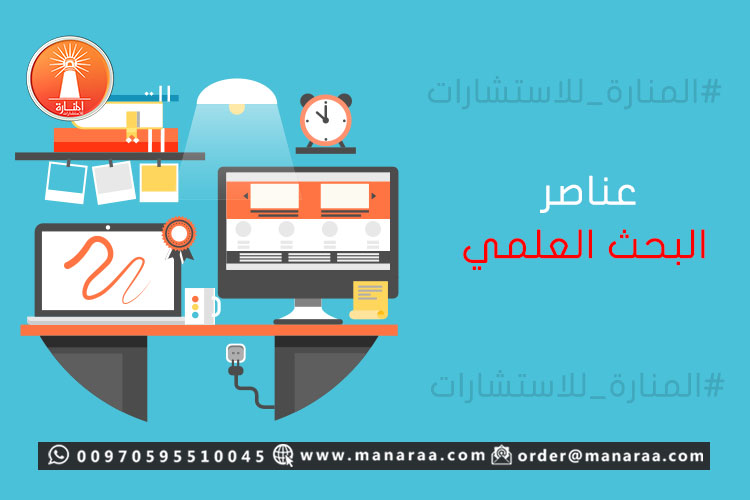 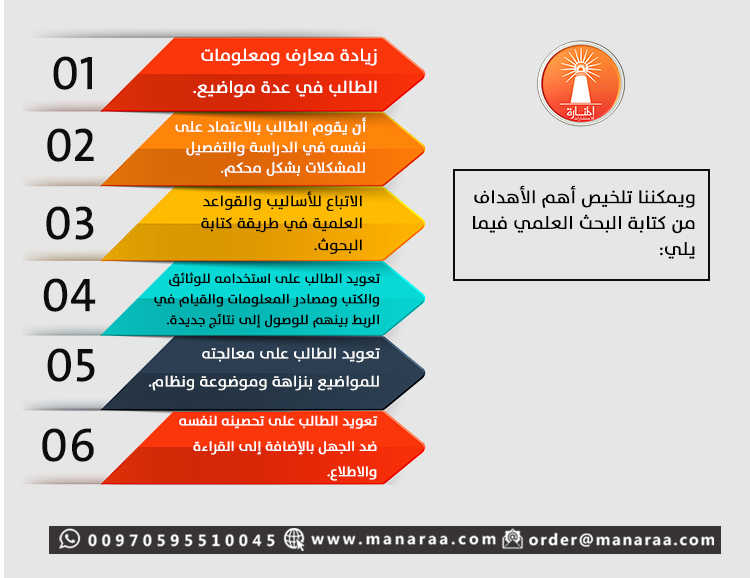 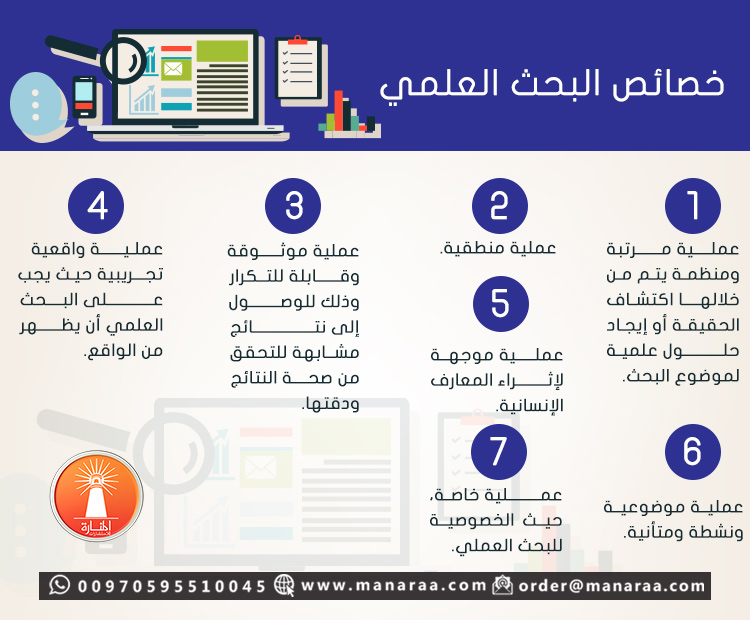 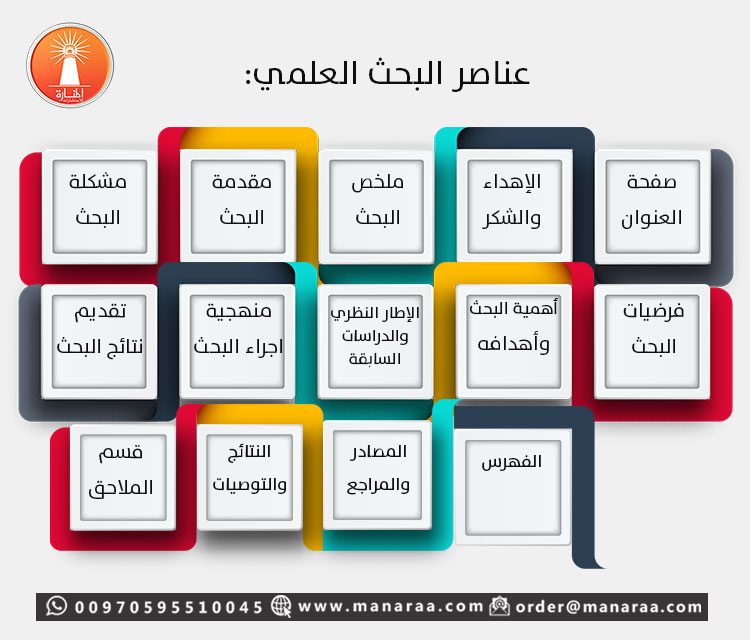 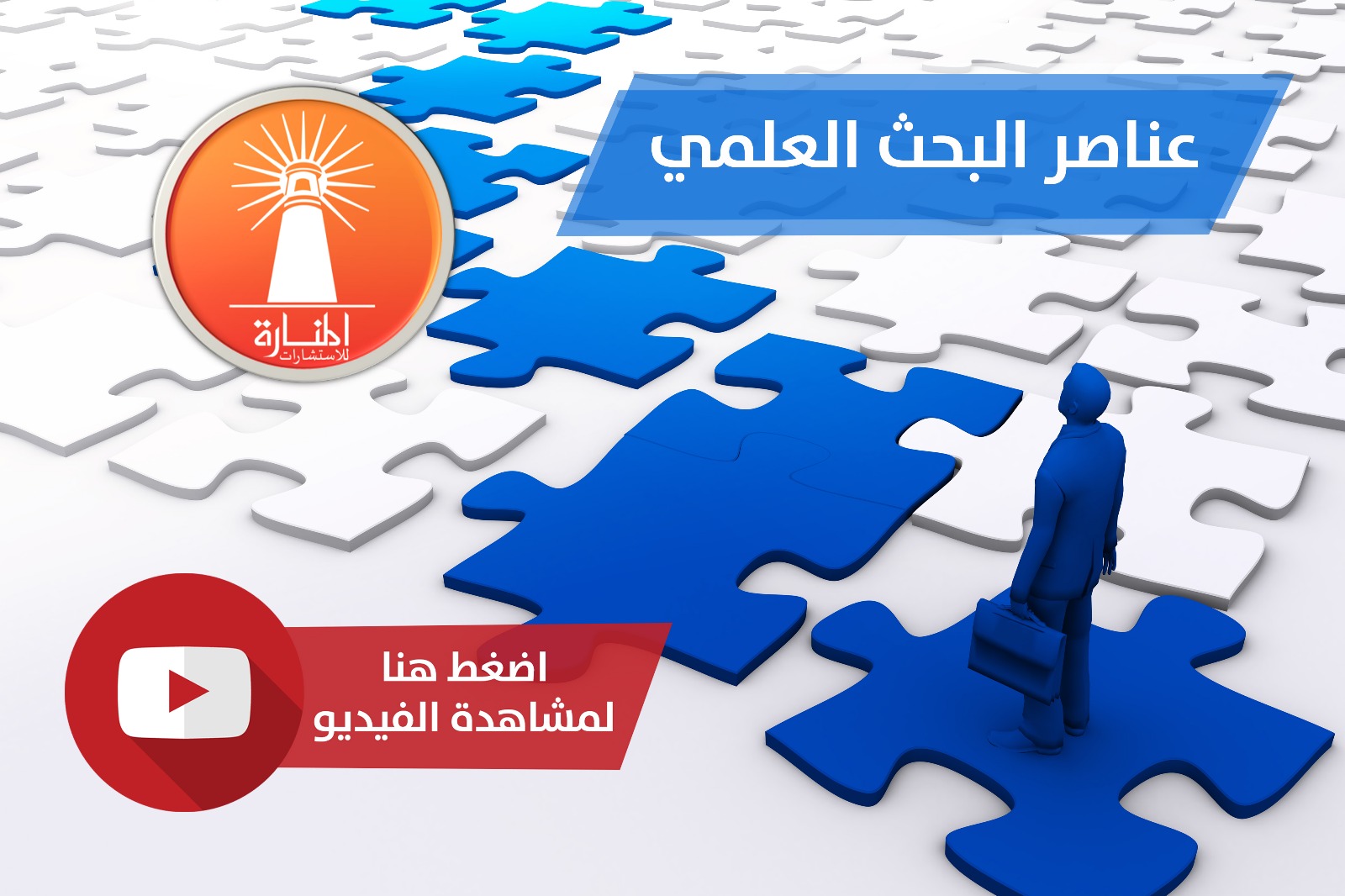 